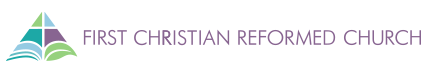 Teach. Nourish. Nurture. Send.First Christian Reformed Church of Sioux Falls is grateful for the opportunity to bring honor and glory to the one true God and fellowship together in His name. We are a church that teaches the core convictions of biblical faith, nourishes growth in faith-filled living, nurtures individual and communal gifts, and brings the gospel broadly throughout our community, region, and the world.Because God has so richly blessed us, we as a church and as a congregation are called upon to be a blessing by helping to identify, pray with, and financially support those who wish to establish a “Mission Kingdom” cause that witnesses to Jesus Christ as Lord and Savior.  Please visit our website to learn more about us. http://firstchristianreformed.org/about-us/vision-valuesIf you have such a cause in mind that is gospel centered and is consistent with Reformed confessions, please review the application guidelines and submit the requested information to apply for financial assistance.  Applications are due by March 31 (for consideration by July 1) or September 30 (for consideration by January 1).  Completed applications should be sent to:Outreach Grant CommitteeFirst Christian Reformed Church2811 East 26th St.Sioux Falls, SD  57103Or via email to: office@firstchristianreformed.orgApplication GuidelinesApplications will be considered with higher priority if they meet the following criteria:Non-profit organization or group with a Christ-centered mission consistent with the vision and values of the First Christian Reformed Church, Sioux Falls, SDShort or long term missions that expand the reach of our church in our community, region, or world-wide with potential for significant gospel impactDemonstrate long term ministry viabilityMinistry organizations that would intentionally include the opportunities for volunteer service by members of the Church should be given primary consideration.Provide specific, sustainable, and measurable information about how the funds will be used and who will be impactedIneligible Items: Administration (salaries, overhead, building improvements, general funds, etc.)Reducing DebtIndividual beneficiaryTuitionFundraisersFor profit-organizationsSupport must not undermine the Biblical expectation of regular and cheerful giving by members of the First Christian Reformed Church, Sioux Falls, South Dakota.  Therefore, grants will not serve or supplement any General, Ministry, or Benevolent Fund in First CRC.  Application Review Process:Applicants must complete the entire form which is treated confidentially.   Applications that meet the acceptance criteria require a formal presentation to the committee for further evaluation.Incomplete applications will not be considered.Process takes approximately 90 days from submission. Please no phone calls or visits to the church or committee members requesting the status of the application.Applicants will be notified in writing of approval or denial of application.  Feedback will be provided to the applicant with the reason for denial.Grants are limited to one per year.  If applicant is seeking ongoing support, a new proposal must be submitted annually, no less than 1 year apart.Application Contact NameOrganizationPhone NumberChurch AffiliationEmail AddressAmount RequestedMailing AddressProvide background information about your organization.Provide background information about your organization.Provide background information about your organization.Provide background information about your organization.Specifically describe who or what this request is for.Specifically describe who or what this request is for.Specifically describe who or what this request is for.Specifically describe who or what this request is for.Describe how the funds will be used. Are you requesting funds from other organizations?  If so, how much?Describe how the funds will be used. Are you requesting funds from other organizations?  If so, how much?Describe how the funds will be used. Are you requesting funds from other organizations?  If so, how much?Describe how the funds will be used. Are you requesting funds from other organizations?  If so, how much?What measures are in place to assure that the funding will be used according to the request?What measures are in place to assure that the funding will be used according to the request?What measures are in place to assure that the funding will be used according to the request?What measures are in place to assure that the funding will be used according to the request?Describe the short term or long term viability and the potential for significant gospel impact of this request.Describe the short term or long term viability and the potential for significant gospel impact of this request.Describe the short term or long term viability and the potential for significant gospel impact of this request.Describe the short term or long term viability and the potential for significant gospel impact of this request.Please provide any other important information about your request.Please provide any other important information about your request.Please provide any other important information about your request.Please provide any other important information about your request.By signing below, I certify that the statements made above and on any attachment(s) are true and complete to the best of my knowledge.  I give permission to First CRC to make inquires as needed to determine grant eligibility.  ______________________________________                     _______________Signature                                                                   DateBy signing below, I certify that the statements made above and on any attachment(s) are true and complete to the best of my knowledge.  I give permission to First CRC to make inquires as needed to determine grant eligibility.  ______________________________________                     _______________Signature                                                                   DateBy signing below, I certify that the statements made above and on any attachment(s) are true and complete to the best of my knowledge.  I give permission to First CRC to make inquires as needed to determine grant eligibility.  ______________________________________                     _______________Signature                                                                   DateBy signing below, I certify that the statements made above and on any attachment(s) are true and complete to the best of my knowledge.  I give permission to First CRC to make inquires as needed to determine grant eligibility.  ______________________________________                     _______________Signature                                                                   Date